U.S History 7.2 (Pgs. 237-242)  AMERICA MOBILIZES FORWORLD WAR I     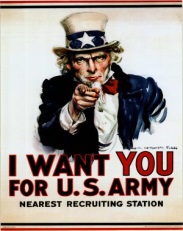 What did the War Industries Board (WIB) do for The U.S. war effort?What did the Food Administration do for the war effort? Who was in charge of it?Explain Victory GardensWhat did the Fuel Administration do for the US war effort?Provide one example of a propaganda slogan by one of these agencies.How much did the U.S. spend on War World I?What were the 2 ways the USA raised money for the war effort?What did the National War Labor Board accomplish?How many women started working during WWI? What kind of jobs did most do?What is “The Great Migration” and what caused it?Read “charts and graphs” on page 238 then study the chart. What 2 areas brought in the most money?What was the main job of “The Committee on Public Information”?What were the Four-Minute MenExplain Espionage with relation to WWI.What was the Espionage Act of 1917?What was the Sedition Act of 1918?Schenck v. United States, read page 703 and answer question #2.What was the Selective Service Act of 1917What disease killed millions worldwide during and after WWI?Describe African American participation in WWI.What was the first war that women served in the military?Turn to page 242, answer all 5 questions (5 points).